		Accord		Concernant l’adoption de Règlements techniques harmonisés de l’ONU applicables aux véhicules à roues et aux équipements et pièces susceptibles d’être montés ou utilisés sur les véhicules à roues 
et les conditions de reconnaissance réciproque des homologations délivrées conformément à ces Règlements*(Révision 3, comprenant les amendements entrés en vigueur le 14 septembre 2017)_______________		Additif 148 − Règlement ONU no 149		Amendement 2Complément 2 à la version originale du Règlement − Date d’entrée en vigueur : 25 septembre 2020		Prescriptions uniformes relatives à l’homologation des dispositifs (feux) et systèmes d’éclairage de la route pour les véhicules à moteur		Le présent document est communiqué uniquement à titre d’information. Le texte authentique, juridiquement contraignant, est celui du document ECE/TRANS/WP.29/
2020/33.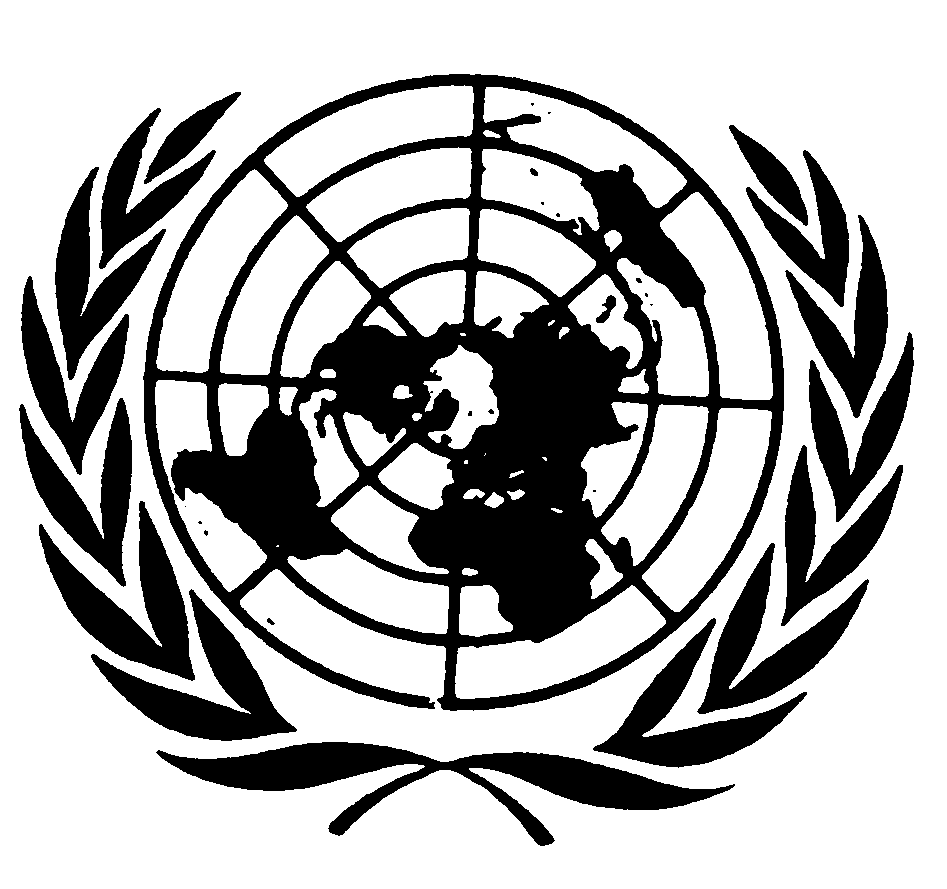 Ajouter un nouveau paragraphe 5.1.3.7, libellé comme suit :« 5.1.3.7	Quatre secondes après l’allumage d’un faisceau de route de classe D ou ES équipé d’une source lumineuse à décharge à ballast non intégré et qui n’a pas fonctionné pendant 30 minutes ou plus, il doit être obtenu au point HV au moins 37 500 cd pour un projecteur émettant seulement un faisceau de route.La source d’alimentation doit être suffisante pour garantir que l’impulsion de forte intensité a le temps de montée prescrit. ».Ajouter un nouveau paragraphe 5.2.2.1, libellé comme suit :« 5.2.2.1	Quatre secondes après l’allumage d’un faisceau de croisement de classe D équipé d’une source lumineuse à décharge à ballast non intégré et qui n’a pas fonctionné pendant 30 minutes ou plus, il doit être obtenu au point 50 V au moins 6 250 cd pour les projecteurs émettant seulement un faisceau de croisement ou les projecteurs conçus pour émettre alternativement un faisceau de route et un faisceau de croisement.La source d’alimentation doit être suffisante pour garantir que l’impulsion de forte intensité a le temps de montée prescrit. ».Paragraphe 5.3.2.8.2, lire :« 5.3.2.8.2	Pour les autres modes :	En présence des signaux d’entrée visés au paragraphe 5.3.1.4.3, les prescriptions du paragraphe 5.3.2 s’appliquent. ».Ajouter un nouveau paragraphe 5.4.4.3.1, libellé comme suit :« 5.4.4.3.1	Quatre secondes après l’allumage d’un faisceau de croisement de classe ES qui n’a pas fonctionné pendant 30 minutes ou plus, il doit être obtenu au moins 3 750 cd au point 2 (0,86 D-V) pour les projecteurs comportant à la fois les fonctions faisceau de route et faisceau de croisement ou pour les projecteurs comportant seulement une fonction faisceau de croisement.La source d’alimentation doit être suffisante pour garantir que l’impulsion de forte intensité a le temps de montée prescrit. ».E/ECE/TRANS/505/Rev.3/Add.148/Amend.2E/ECE/TRANS/505/Rev.3/Add.148/Amend.23 novembre 2020